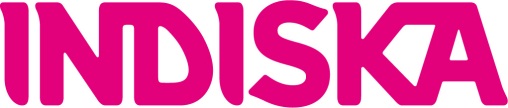 INDISKA SS15	#INDISKASS15Kollektionerna i april, maj och juni går tillsammans under namnet Boho. Mönster och siluetter förändras under tiden men alla fångar den bohemiska looken. I april kommer det första sommartemat med en feminin look, med klänningar i olika former och längder och matchar det gärna med ett par vida byxor. Färgbilden går i olika toner av rosa, grön, syren, mjuk turkos och gult. För att maxa den bohemiska looken används större armband och halsband med en etnisk touch. Händerna pryds av flera tunna ringar med små stenar. I början av maj kommer ett tema i krispigt vitt med inslag av toner i crème. Plaggen har infällda spetsar och brodyrer för att skapa en romantisk, bohemisk look.
Senare, under samma månad, kommer istället ett mer färgstarkt tema med flera mönster- och färgmixer. Influenser kommer från det exotiska och tropiska. I mönsterbilden finns blommor och blad som är kraftfulla i sina färger. Accessoarerna som passar till temat är lyxiga, etniska smycken i silver och guld. Dekorerade handsmycken och stora örhängen är också viktiga under den här perioden. I juni kommer en kollektion som hämtat inspiration från havet och stranden. Siluetten är därför avslappnad och färgerna går i blåa och vita toner. Mönstermixen består av målade ytor i batik och etniska mönster. Bland accessoarerna är sarongen viktig, och den matchas gärna med halsband av snäckor.I slutet av juni kommer ett etniskt högsommartema med inslag av naturmaterial. Kollektionen har ett råare uttryck och siluetten är rakare, kortare och mer avskalad. Färgbilden går ﷽﷽﷽﷽﷽﷽﷽ Färgbilden gestår av sandaler och stora stråhattar skapar den rätta känslan.  en mönster- och färgmix. h armarna har år i terrakotta, benvitt, orange och svart. Stora etniska smycken, lädersandaler och stora stråhattar skapar den rätta känslan. För utlån av mode kontakta i första hand Polhem, alexandra@polhem.com. För pressrelaterade frågor, produktbilder och mer information, vänligen kontakta: pr@indiska.se Pressbilder finns i vår bildbank på www.indiska.se (press). Användarnamn och lösenord: indiska2015. INDISKA är en svensk familjeägd butikskedja etablerad 1901 som säljer en unik mix av mode och inredning med egen stil. Allt designat i Stockholm av människor som älskar Indien. INDISKA har idag 100 butiker i Sverige, Norge, Finland, Island, Tyskland samt Shop Online, öppen för hela EU och Norge.